2020 Partners for Change Application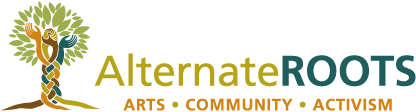 ––––––––––––––––––––––––To submit your Partners for Change application: 1. Save this document with the following title: First and Last Name, Funding Area, Application. e.g. Joey Jenkins Partners for Change Application2. Save all additional attachments with your First and Last Name, Funding Area, and type of file.       	e.g. Joey Jenkins Partners for Change Budget3. Click the 2020 Partners for Change application form, fill out the form, and attach this application document and budget.  Lead Applicant Name:Co-Applicant Name: Applicant Organization (if applying on behalf of an organization):Applicant Title:Primary Phone Number:Secondary Phone Number:Email Address:Physical Address:Describe Project Site or Location:Website:What is a one sentence summary of your primary work? For project based work: Where in the process is this project at the time of this proposal? For organizational capacity building: How would you describe the stage of your organizational development or artistic practice? (100 words) What has been your individual or organizational budget for the past 3 calendar or fiscal years?  Individual artists may estimate annual budgets. 2017: 2018: 2019: What is the budget for the proposed project over the next 3 years? (Include total project budget size. For example: $55,000.)Budget: You can submit your own budget document or use the Excel template we provide. If your project amount exceeds the amount of your request, please outline confirmed and pending sources of other income in your budget worksheet. Please save your budget file with First and Last Name, Funding Area, Budget (e.g. Joey Jenkins Partners for Change Budget).If submitting an application in an alternative format, fill out the above information and paste the URL of your video or audio application here. More information on alternative format applications is available below.What is the primary problem or issue this project seeks to address? (250 word limit) What are you proposing to do? (250 word limit) Who are your primary partners and their roles? Tell us about any supporting partners. (250 word limit) You can use bullets and one sentence for supporting partners.Please describe the community(ies) that you will engage during this project and where they are located. (250 word limit)What is the history or context your partner(s) bring to the project? Why did you agree to work together? What is your current/previous relationship with the partner? Why is this a good fit? (250 word limit)What is the timeline for this project? Please use bullet points and list important milestones and key dates during the project period. (250 word limit) What partnership role do you see Alternate ROOTS filling on your project? If our role includes technical assistance, please describe what type of technical assistance your project or organization is interested in receiving from Alternate ROOTS. For example, technical assistance support could include but is not limited to the following areas: press, promotion, marketing, fundraising, logistics, administration, fiscal sponsorship, and community engagement. (250 word limit)Community visits will take place between May 15 - June 20, 2020. Please tell us if you would prefer to schedule your community visit during a specific time period.If you want ROOTS to set the date for a community visit, please list dates you know are a conflict between May - June, 2020.If not selected, can we share your application with the larger ROOTS network/ other Surdna re-granting partners to garner resources and support for your project?Alternative Proposal Formats:If you would prefer to submit your application as a video or audio proposal, rather than a written one, please do so through a web platform like YouTube, Vimeo, or SoundCloud. Video and audio submissions should be no longer than 8 minutes maximum, and should answer all questions listed above. Those submitting in alternative formats still need to complete the first seven fields on this application (contact information, amount requesting, and link to application video or audio) and submit a budget document. Applications created using an alternative format will be judged by the same criteria as written proposals. 